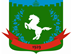 Томская область Томский районМуниципальное образование «Зональненское сельское поселение»ИНФОРМАЦИОННЫЙ БЮЛЛЕТЕНЬПериодическое официальное печатное издание, предназначенное для опубликованияправовых актов органов местного самоуправления Зональненского сельского поселенияи иной официальной информации                                                                                                                               Издается с 2005г.  п. Зональная Станция                                                                         	                  № 48 от 21.08.2023г.ТОМСКАЯ ОБЛАСТЬ         ТОМСКИЙ РАЙОНСОВЕТ ЗОНАЛЬНЕНСКОГО СЕЛЬСКОГО ПОСЕЛЕНИЯРЕШЕНИЕ № 22п. Зональная Станция						                              «21» августа 2023г.37-ое очередное собраниеV-ого созываОб определении мест для создания площадок для выгула и дрессировки собак на территории муниципального образования «Зональненское сельское поселение»В соответствии с Федеральным законом от 6 октября 2003 года N 131-ФЗ "Об общих принципах организации местного самоуправления в Российской Федерации", Решением Совета Зональненского сельского поселения от 17.11.2020 г. " Об утверждении Правил благоустройства территории муниципального образования «Зональненское сельское поселение» Томского района Томской области ", Совет Зональненского сельского поселения РЕШИЛ:Утвердить места выгула домашних животных на территории муниципального образования «Зональненское сельское поселение» согласно приложению №1 к настоящему решению.Администрации Зональненского сельского поселения сформировать участки и  оборудовать места, указанные в Приложении №1 к настоящему решению, согласно требованиям Правил благоустройства муниципального образования «Зональненское сельское поселение».       Опубликовать настоящее Решение в печатном издании «Информационный бюллетень Зональненского сельского поселения» и на официальном сайте муниципального образования «Зональненское сельское поселение» в информационно – телекоммуникационной сети «Интернет» http://www.admzsp.ru.        Настоящее решение вступает в силу с момента его официального опубликования.И.О. Председателя Совета Зональненского			сельского поселения                                                                                             Е.С. КоролевИ.О. Главы поселения(Главы Администрации)                                                                                       А.О. Мазярова Приложение к решению Совета Зональненского сельского поселения № 22 от 21.08.2023г.Места выгула домашних животных на территории муниципального образования «Зональненское сельское поселение»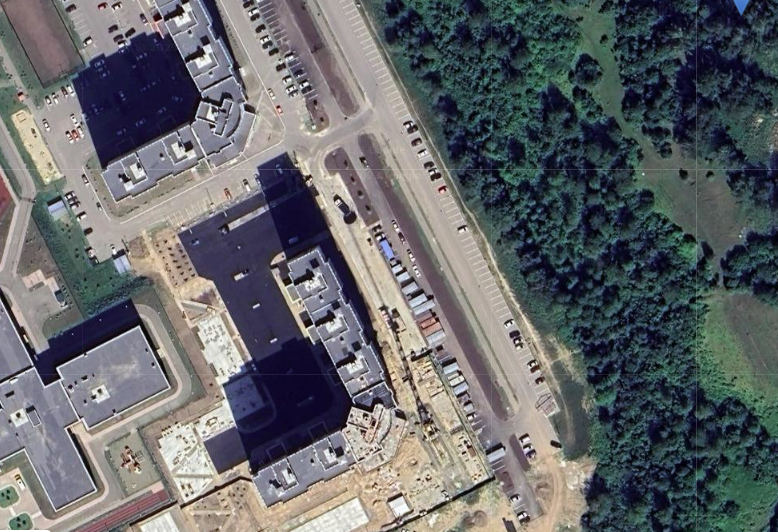 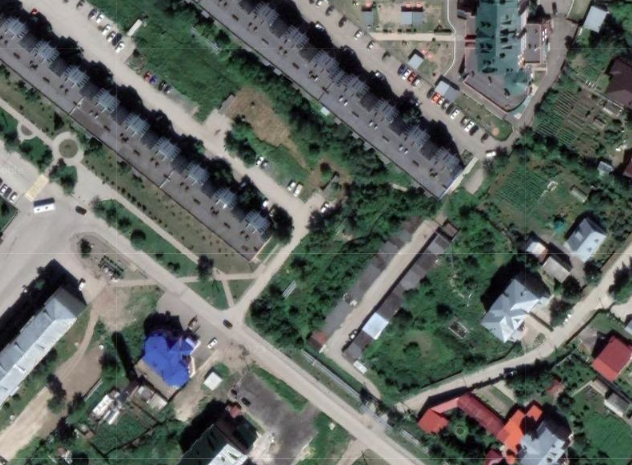 